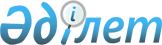 О признании утратившим силу решения Жанакорганского районного маслихатаРешение Жанакорганского районного маслихата Кызылординской области от 17 ноября 2022 года № 292. Зарегистрировано в Министерстве юстиции Республики Казахстан 22 ноября 2022 года № 30660
      В соответствии со статьей 27 Закона Республики Казахстан "О правовых актах" Маслихат Жанакорганского района РЕШИЛ:
      1. Признать утратившим силу решение маслихата Жанакорганского района "Об утверждении методики оценки деятельности административных государственных служащих корпуса "Б" государственного учреждения "Аппарат маслихата Жанакорганского района" от 12 марта 2018 года № 05-16/209 (зарегистрировано в Реестре государственной регистрации нормативных правовых актов под № 6221).
      2. Настоящее решение вводится в действие по истечении десяти календарных дней после дня его первого официального опубликования.
					© 2012. РГП на ПХВ «Институт законодательства и правовой информации Республики Казахстан» Министерства юстиции Республики Казахстан
				
      Секретарь Жанакорганского районного маслихата 

Г. Сопбеков
